   MUNICIPAL DE ARARAQUARA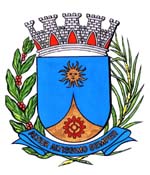   0020/16.:  EDIO LOPES:DEFERIDA.Araraquara, _________________                    _________________Indico ao  , a  de     o departamento competente, no  de providenciar com urgência operação tapa-buracos na Avenida Maria Antonia Camargo de Oliveira, na altura do semáforo ao final da Avenida Djalma Dutra, no Centro, desta cidade.Convém informar que o buraco está com vários centímetros de profundidade, possui grande extensão e está aumentando a cada dia, há grande risco de acidentes para pedestres e motoristas, além de possíveis prejuízos aos motoristas provindos de danos causados aos veículos. Araraquara, 04 de Janeiro de 2016.EDIO LOPESVereador